Overview of GEAR UP Data Requirements – 2017-18Data Provided by the Arizona Department of Education:Names and demographic information for all GEAR UP students in agreed-upon format, by September 8, 2017. Enrollment codes and associated dates reflecting GEAR UP students’ withdrawals from and returns to school, monthly. Names and demographic information for any new GEAR UP students, in agreed-upon format, monthly. GEAR UP Educators, by September 2017, with monthly updates.Attendance data for all GEAR UP students, monthly.Year-End Status codes for all GEAR UP students, by August 1, 2018.Test results for all GEAR UP students, by August 1, 2018. (Tests vary year-to-year, but may include AzMerit, EXPLORE, Aspire, ACT, PSAT, SAT, AP, and others)Data Provided by Data Liaisons:GEAR UP Courses, by date provided to Data Liaisons.Course Grades for all GEAR UP students in agreed-upon format, by dates provided to Data Liaisons.Credits Earned, GPA and Class rank – by dates provided to Data Liaisons.Baseline Graduation data for Class of 2017, by date provided to Data LiaisonsNational Student Clearinghouse College Enrollment Data for class of 2017, by dates provided to Data LiaisonsData Provided by Site Coordinators:Weekly individual service logs (WISLs) and sign-in sheets/rosters documenting student and parent services / participation, on a weekly basis.  PEPS Checklists, on a weekly basis.Unofficial Transcripts for all GEAR UP students, by dates indicated on GEAR UP calendar.Professional Development Report, monthly, when applicable.Scholarship Award Letters, on a weekly basis, when applicableStudents’ current addresses and cellphone numbers, once by date (in May) indicated on GEAR UP calendar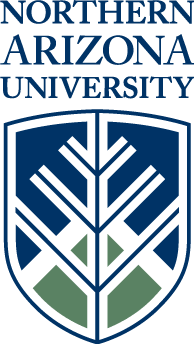  GEAR UPGaining Early Awareness and Readiness for Undergraduate Programs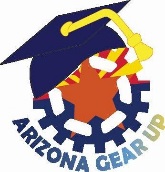 